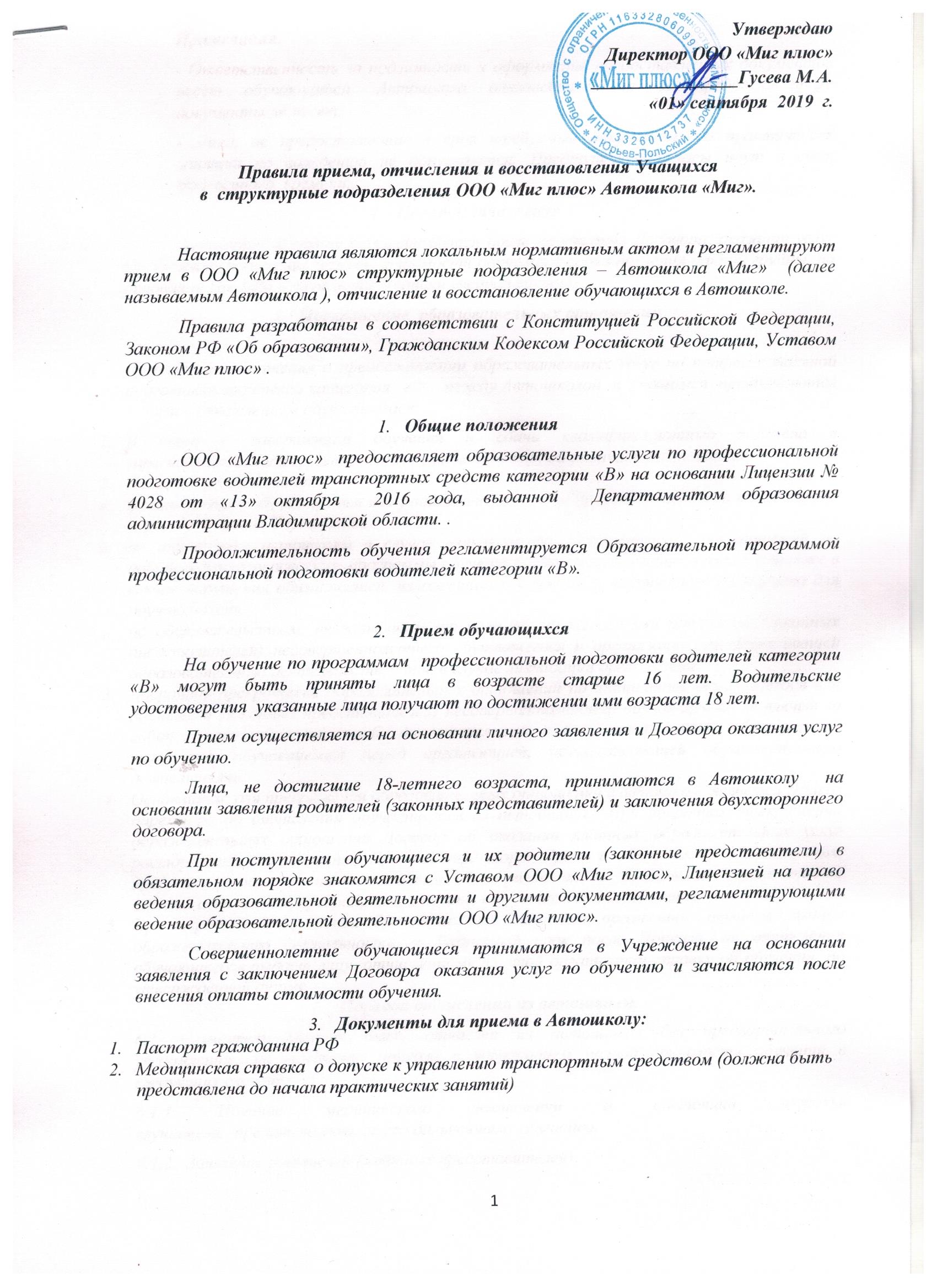 Примечания.- Ответственность за подлинность и оформление предоставленных документов несет обучающийся. Автошкола ответственности за предоставленные документы не несет.- Лица, не предоставившие в срок требуемые документы, до практических занятий по вождению не допускаются. Предполагаемые часы идут в счет выделенного  времени.Порядок зачисленияЗачисление  в группу осуществляется после подписания Договора  оказания услуг по обучению и внесения оплаты стоимости обучения в сроки обучения данной группы, на основании Приказа о зачисление в списки учебной группы.Прекращение  образовательных отношенийДоговорные отношения о предоставлении образовательных услуг по профессиональной подготовке водителей категории  «В»  между Автошколой  и Учащимся  прекращаются в связи с отчислением обучающегося:В связи с завершением обучения и сдачи квалификационного экзамена в зарегистрированной группе и выдаче Свидетельства об окончании автошколы.Досрочно, по основаниям:по инициативе обучающегося или родителей (законных представителей), в т.ч. в случае перевода в другое Учреждениепо инициативе автошколы в случае невыполнения обучающимся , обязанностей по добросовестному освоению программы обучения и выполнению учебного плана, а также в случае нарушения обязанностей, изложенных в «Правилах  внутреннего распорядка для обучающихся»по обстоятельствам, не зависящим от воли обучающегося или родителей (законных представителей) несовершеннолетнего обучающегося и организации, осуществляющей образовательную деятельность, в т.ч. в случае ликвидации организацииДосрочное прекращение образовательных отношений по инициативе обучающегося или родителей (законных представителей) несовершеннолетнего обучающегося не влечет за собой возникновение каких-либо дополнительных, в т.ч. материальных, обязательств указанного обучающегося перед организацией, осуществляющей образовательную деятельность.Основанием  для прекращения образовательных отношений в автошколе является Приказ директора об отчислении обучающегося из автошколы.  При досрочном прекращении образовательных отношений Договор об оказании платных образовательных услуг расторгается на основании Приказа директора. Права и обязанности обучающегося, предусмотренные законодательством об образовании и локальными нормативными актами автошколы, прекращаются с даты его отчисления из автошколы.При досрочном прекращении образовательных отношений организация, осуществляющая образовательную деятельность, в 3-хдневный срок после Приказа  об отчислении обучающегося выдает лицу, отчисленному из этой организации справку об обучении, по утвержденной форме.Порядок отчисления из автошколы.6.1. Слушатель может быть отчислен из автошколы без предварительного уведомления,  на основании приказа с удержанием полной стоимости обучения в следующих случаях:6.1.1. Наличие медицинского заключения о состоянии здоровья слушателя,  препятствующего его дальнейшему обучению.6.1.2.  Заявление родителей (законных представителей)6.1.3 Систематические пропуски занятий  (систематическими считаются пропуски 30%  времени теоретического обучения и 10%)6.1.4. Задолженность по оплате за обучение, не ликвидированная в соответствии  с п.8  настоящих правил6.1.5. Потеря связи с  Автошколой6.1.6. Нарушения Правил внутреннего распорядка (употребление алкогольных, наркотических, токсических веществ, курение в автошколе и на ее  территории, сквернословие, срыв занятий, преднамеренное нанесение материального ущерба автошколе, оскорбление чести и достоинства преподавателей, работников или слушателей).6.1.7. Появление на занятиях в состоянии алкогольного или наркотическогоопьянения6.1.8 При отчислении на основании пунктов 6.1.6 и 6.1.7 плата за обучение не возмещается.6.2. С момента отчисления слушателя Договор на оказание услуг по обучению утрачивает  силу. Дальнейшие отношения слушатель и автошкола ведут на новых условиях (по новому заявлению) как дополнительная услуга.Слушателям, отчисленным из состава своей группы, Автошколы  может предоставить возможность обучения на новых договорных условиях на основании заявления о восстановлении, в качестве дополнительной услуги, исходя из возможностей автошколы.Порядок восстановленияДля восстановления в число слушателей автошколы после отчисления или заявления слушателя о переносе сроков обучения и продолжения дальнейшего обучения а автошколе с целью получения Свидетельства об окончании автошколы необходимо:- подать заявление на восстановление по установленной форме. Администрация автошколы при рассмотрении поступившего заявления предлагает возможные варианты продолжения обучения на момент обращения.Восстановление осуществляется на основании приказа директора Автошколы. Порядок оплатыОплата за обучение производится при зачислении в группу по установленным на данный период расценкам. Допускается рассрочка оплаты:- первый взнос не менее 50% от общей стоимости с последующей доплатой  в установленные сроки – через 1 месяц после начала обучения. Оплата может производиться по наличному и безналичному расчету.В случае отказа от обучения в Автошколе  после полной или частичной оплаты стоимости обучения по причинам, независящим от автошколы, до начала занятий, производится полный возврат  всей суммы, внесенной за обучение.В случае отказа от обучения после начала занятий (независимо от срока обучения), денежная сумма, внесенная за обучение, подлежит перерасчету и возвращается с учетом ранее посещаемых занятий.